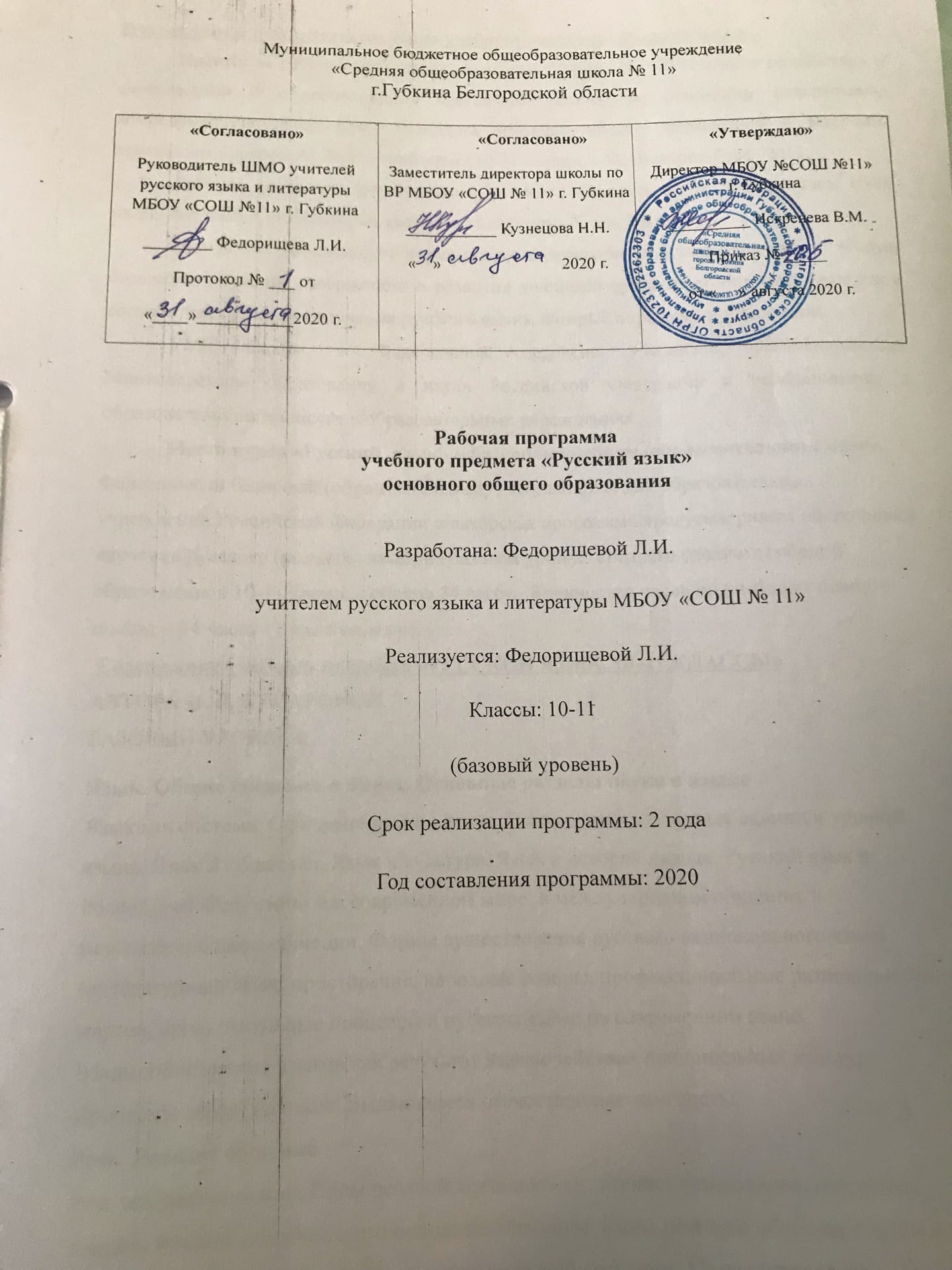 Планируемые результаты изучения учебного предмета «Русский язык».    	Настоящая рабочая программа по русскому языку для 10-11 класса разработана в соответствии с образовательной программой школы на основании федерального компонента Государственного стандарта основного общего образования и авторской программы Гусарова И. В. Русский язык: 10-11 классы. - М.: Вентана-Граф, 2013. Рабочая программа реализована в учебнике  Гусарова И. В. Русский язык 10-11 класс. Базовый и углубленный уровни – М.: Вентана-Граф, 2016.Программа детализирует и раскрывает содержание стандарта, определяет общую стратегию обучения, воспитания и развития учащихся средствами учебного предмета в соответствии с целями изучения русского языка, которые определены стандартом.	УМК входит в Федеральный перечень учебников, рекомендованных Министерством образования и науки Российской Федерации к использованию в образовательном процессе в образовательных учреждениях.	Место курса «Русский  язык» в базисном учебном (образовательном) плане. Федеральный базисный (образовательный) учебный план для образовательных учреждений Российской Федерации и авторская программа предусматривает обязательное изучение русского (родного) языка на базовом уровне  среднего (полного) общего образования в 10-11 классе в объёме 34 часов.  Количество часов по учебному плану школы – 34 часов (1 час в неделю). Содержание учебного предмета «РУССКИЙ ЯЗЫК. 10–11 КЛАССЫ»АВТОРА И. В. ГУСАРОВОЙБАЗОВЫЙ УРОВЕНЬЯзык. Общие сведения о языке. Основные разделы науки о языкеЯзык как система. Основные уровни языка. Взаимосвязь различных единиц и уровней языка. Язык и общество. Язык и культура. Язык и история народа. Русский язык в Российской Федерации и в современном мире: в международном общении, в межнациональном общении. Формы существования русского национального языка (литературный язык, просторечие, народные говоры, профессиональные разновидности, жаргон, арго). Активные процессы в русском языке на современном этапе. Взаимообогащение языков как результат взаимодействия национальных культур. Проблемы экологии языка.Выдающиеся отечественные лингвисты.Речь. Речевое общениеРечь как деятельность. Виды речевой деятельности: чтение, аудирование, говорение, письмо. Речевое общение и его основные элементы. Виды речевого общения. Сферы и ситуации речевого общения. Компоненты речевой ситуации. Монологическая и диалогическая речь. Развитие навыков монологической и диалогической речи. Создание устных и письменных монологических и диалогических высказываний различных типов и жанров в научной, социально-культурной и деловой сферах общения. Овладение опытом речевого поведения в официальных и неофициальных ситуациях общения, ситуациях межкультурного общения.Функциональная стилистика как учение о функционально-стилистической дифференциации языка. Функциональные стили (научный, официально-деловой, публицистический), разговорная речь и язык художественной литературы как разновидности современного русского языка.Сфера употребления, типичные ситуации речевого общения, задачи речи, языковые средства, характерные для разговорного языка, научного, публицистического, официально-делового стилей.Основные жанры научного (доклад, аннотация, статья, тезисы, конспект, рецензия, выписки, реферат и др.), публицистического (выступление, статья, интервью, очерк и др.),официально-делового (резюме, характеристика, расписка, доверенность и др.) стилей, разговорной речи (рассказ, беседа, спор). Совершенствование умений и навыков создания текстов разных функционально-смысловых типов, стилей и жанров. Литературный язык и язык художественной литературы. Отличия языка художественной литературы от других разновидностей современного русского языка. Основные признаки художественной речи.Основные изобразительно-выразительные средства языка.Текст. Признаки текста.Виды чтения. Использование различных видов чтения в зависимости от коммуникативной задачи и характера текста.Информационная переработка текста. Виды преобразования текста.Лингвистический анализ текстов различных функциональных разновидностей языка.Культура речиКультура речи как раздел лингвистики. Основные аспекты культуры речи: нормативный, коммуникативный и этический.Коммуникативная целесообразность, уместность, точность, яс-ность, выразительность речи. Оценка коммуникативных качеств и эффективности речи. Культура видов речевой деятельности — чтения, аудирования, говорения и письма. Культура публичной речи. Публичное выступление: выбор темы, определение цели, поиск материала. Композиция публичного выступления. Культура научного и делового общения (устная и письменная формы). Особенности речевого этикета в официально-деловой, научной и публицистической сферах общения. Культура разговорной речи. Языковая норма и её функции. Основные виды языковых норм: орфоэпические (произносительные и акцентологические), лексические, грамматические (морфологические и синтаксические), стилистические нормы русского литературного языка. Орфографические нормы, пунктуационные нормы. Совершенствование орфографических и пунктуационных умений и навыков. Соблюдение норм литературного языка в речевой практике. Уместность использования языковых средств в речевом высказывании.Нормативные словари современного русского языка и лингвистические справочники; их использование.Тематическое планирование с указанием количества часов, отводимых на освоение каждой темыНа основании образовательной программы школы предмет «Русский язык» в 10-11 классе в МБОУ «СОШ № 11» преподаётся на базовом уровне.  Количество часов по авторской программе 102, количество часов по учебному плану школы 34. В рабочую программу внесены следующие изменения:10 классВ связи с тем, что в 10 классе русский язык изучается на базовом уровне, в рабочей программе предусмотрены следующие изменения:1. исключено вводное занятие и модуль № 23 русский речевой этикет;2. исключены уроки контроля по каждому блоку, проверочные работы проводятся не весь урок, а часть урока в форме самостоятельной работы или проверочного теста; отдельные уроки выделяются только на итоговый контроль по результатам полугодия;3. дублируемые темы сокращены;4. темы внутри каждого модуля объединяются в уроки-блоки, предполагается сжатая подача теоретического материала в форме обобщающих таблиц и схем.Программой предусмотрено проведение:контрольных работ - 1;работ по развитию речи - 4;                - итоговых контрольных  – 1 .Календарно – тематическое планирование 10 классНа основании образовательной программы школы предмет «Русский язык» в 11 классе в МБОУ «СОШ № 11» преподаётся на базовом уровне.  Количество часов по авторской программе 102, количество часов по учебному плану школы 34. В рабочую программу внесены следующие изменения:11 классВ связи с тем, что в 11 классе русский язык изучается на базовом уровне, в рабочей программе предусмотрены следующие изменения:1. исключено вводное занятие;2. исключены уроки контроля по каждому блоку, проверочные работы проводятся не весь урок, а часть урока в форме самостоятельной работы или проверочного теста; отдельные уроки выделяются только на итоговый контроль по результатам полугодия;3. дублируемые темы сокращены;4. темы внутри каждого модуля объединяются в уроки-блоки, предполагается сжатая подача теоретического материала в форме обобщающих таблиц и схем.5. некоторые модули объединены в связи с их близкой тематикой.Содержание авторской программы не изменено.Основное содержание программы курса «Русский язык» 11 классСодержание, обеспечивающее формирование языковой и лингвистической (языковедческой) компетенции  Введение в науку о языке. Язык как общественное явление.  Русский язык в Российской Федерации.  Русский язык в современном мире. Язык как особая система знаков; её место среди других знаковых систем.   Основные функции языка: коммуникативная, когнитивная (познавательная), кумулятивная (культуроносная), эстетическая.  Русистика как наука о русском языке; ее основные разделы.  Общее представление о развитии русистики. Виднейшие ученые-лингвисты и их работы.  Русский язык как один из индоевропейских языков. Русский язык в кругу других славянских языков. Понятие о старославянском языке. Роль старославянского языка в развитии русского языка. Старославянизмы в современном русском языке и их признаки. Формы существования русского национального языка. Понятие о современном русском литературном языке и его диалектах.  Языковая норма, ее основные признаки и функции. Кодификация нормы; фиксация нормы в грамматиках, словарях, справочниках. Норма обязательная и допускающая выбор, вариантная; общеязыковая (с вариантами или без них) и ситуативная (стилистическая). Варианты норм. Основные виды норм современного русского литературного языка.  Мотивированные нарушения нормы и речевые ошибки. Типичные ошибки, вызванные отклонением от литературной нормы.  Динамика языковой нормы. Основные тенденции развития нормы в современном русском языке.  Активные процессы в области произношения и ударения, в лексике и грамматике. Проблемы экологии русского языка на современном этапе его развития. Современные нормативные словари, справочники, пособия. Фонетика. Классификация фонетических единиц русского языка. Звук речи и фонема. Позиционные чередования звуков речи. Ударение в русском языке.  Интонационные особенности русской речи. Основные элементы интонации. Смыслоразличительная функция интонации. Основные требования к интонационно правильной и выразительной речи. Изобразительные средства фонетики русского языка.  Лексика и лексикология. Слово – основная единица языка. Системные отношения в лексике русского языка; их выражение в многозначности, омонимии, синонимии, антонимии, паронимии. Лексика русского языка с точки зрения ее происхождения, активного и пассивного запаса, сферы употребления, стилистической дифференциации.  Фразеологические единицы русского языка: идиомы, фразеологические сочетания, пословицы и поговорки, крылатые выражения. Основные признаки фразеологизмов. Источники фразеологизмов.  Лексические средства выразительности речи.  Морфемика и словообразование. Морфемы корневые и аффиксальные, словоизменительные и словообразовательные. Варианты морфем.  Система современного русского словообразования.  Словообразовательные средства выразительности речи. Морфология. Грамматические категории, грамматические значения и грамматические формы. Основные способы выражения грамматических значений.  Проблема классификации частей речи. Общее грамматическое значение, морфологические и синтаксические признаки знаменательных частей речи. Служебные части речи и их грамматические признаки. Слова, находящиеся вне системы частей речи. Грамматическая омонимия. Переходные явления в области частей речи.  Морфологические средства выразительности речи. Синтаксис. Синтаксические единицы. Синтаксические связи и их типы. Средства выражения синтаксической связи. Вопрос о словосочетании. Типы подчинительной связи в словосочетании. Сильное и слабое управление. Синонимия словосочетаний. Предложение как единица синтаксиса. Интонационные и грамматические признаки предложения. Порядок слов в простом предложении, его коммуникативная и экспрессивно-стилистическая роль.  Предикативная (грамматическая) основа предложения. Трудные случаи координации подлежащего и сказуемого. Трудные случаи квалификации второстепенных членов предложения.  Типы простых и сложных предложений. Вопрос о классификации сложноподчиненных предложений. Прямая и косвенная речь.  Синонимия синтаксических конструкций. Синтаксис текста. Целостность и связность как конструктивные признаки текста.  Изобразительные средства синтаксиса: синтаксический параллелизм; риторический вопрос, восклицание и обращение; повторяющиеся союзы и бессоюзие и т. п. Трудные случаи анализа языковых явлений и фактов, возможность их различной интерпретации. Лингвистические особенности научных, официально-деловых, публицистических текстов и их основных жанров. Разговорная речь и ее особенности. Лингвистический анализ научных, официально-деловых, публицистических, разговорных текстов. Язык художественной литературы и литературный язык. Язык художественной литературы в отношении к разговорному языку и функциональным стилям. Средства словесной образности. Тропы, стилистические фигуры и особенности их использования. Художественный текст как объект лингвистического анализа.  Правописание: орфография и пунктуация. Разделы современной русской орфографии и основные принципы написания: 1) правописание морфем; 2) слитные, дефисные и раздельные написания; 3) употребление прописных и строчных букв; 4) правила переноса слов; 5) правила графического сокращения слов. Принципы современной русской пунктуации. Разделы русской пунктуации и система правил, включенных в каждый из них: 1) знаки препинания в конце предложений; 2) знаки препинания внутри простого предложения; 3) знаки препинания между частями сложного предложения; 4) знаки препинания при передаче чужой речи; 5) знаки препинания в связном тексте. Абзац как пунктуационный знак, передающий смысловое членение текста. Сочетание знаков препинания. Авторское использование знаков препинания. Трудные случаи орфографии и пунктуации.  Содержание, обеспечивающее формирование коммуникативной компетенции   Речевое общение как форма взаимодействия людей в процессе их познавательнотрудовой деятельности. Виды речевого общения: официальное и неофициальное, публичное и непубличное. Вербальные и невербальные средства общения. Речевая ситуация и ее компоненты (говорящий и слушающий, их социальная и речевая роли, речевые намерения; условия и обстоятельства). Официальные и неофициальные ситуации общения. Правила успешного речевого общения. Выбор речевой тактики и языковых средств, адекватных характеру речевой ситуации. Причины коммуникативных неудач, их предупреждение и преодоление.  Совершенствование продуктивных (говорение, письмо) и рецептивных (аудирование, чтение) видов речевой деятельности.  Особенности диалогической речи. Диалог в различных сферах общения и его разновидности. Дискуссионная речь. Учебно-речевая практика участия в диалогах различных видов, дискуссиях, полемике. Особенности монологической речи в различных сферах общения. Текст как продукт речевой деятельности. Совершенствование умений и навыков создания текстов разных функционально-смысловых типов, стилей и жанров.  Овладение приемами совершенствования и редактирования текстов. Редактирование собственного текста. Использование различных видов чтения в зависимости от коммуникативной задачи и характера текста: просмотрового, ознакомительного, изучающего, ознакомительно-изучающего, ознакомительно-реферативного и др. Информационная переработка текстов различных функциональных стилей и жанров: написание тезисов, конспектов, аннотаций, рефератов.  Культура речи и ее основные аспекты: нормативный, коммуникативный, этический.  Понятие о коммуникативной целесообразности, уместности, точности, ясности, чистоте, логичности, последовательности, образности, выразительности речи.  Совершенствование культуры учебно-научного общения (устная и письменная формы). Основные жанры научного стиля. Участие в беседах, дискуссиях, краткие сообщения по интересующим учащихся научным темам. Написание докладов, рефератов, тезисов, рецензий. Основные жанры официально-делового стиля. Форма и структура делового документа. Совершенствование культуры официально-делового общения (устная и письменная формы). Практика устного речевого общения в разнообразных учебных ситуациях официально-делового характера. Написание деловых документов различных жанров: заявления, доверенности, резюме, делового письма, объявления, инструкции.  Формирование культуры публичной речи. Основные жанры публичной речи. Подготовка к публичному выступлению: выбор темы, определение цели, поиск материала. Композиция публичного выступления. Виды аргументации. Выбор языковых средств оформления публичного выступления с учетом его цели, особенностей адресата, ситуации и сферы общения. Совершенствование культуры разговорной речи. Основные жанры разговорной речи. Анализ разговорной речи, содержащей грубо-просторечную лексику, жаргонизмы, неоправданные заимствования и т.п. Совершенствование умений оценивать устные и письменные высказывания/тексты с точки зрения языкового оформления, уместности и эффективности достижения поставленных коммуникативных задач. Содержание, обеспечивающее формирование культуроведческой компетенции Взаимосвязь языка и культуры. Русский язык как одна из основных национальнокультурных ценностей русского народа. Диалекты как историческая база литературных языков. Русский язык в контексте русской культуры.  Слова с национально-культурным компонентом значения. Национальная специфика русской фразеологии.  КАЛЕНДАРНО-ТЕМАТИЧЕСКОЕ ПЛАНИРОВАНИЕучебного материала по русскому языку в 11 классе,1 час. в неделю, всего 34 часа в годпо учебнику Гусарова И. В. Русский язык: 11 класс: учебник для учащихся общеобразовательных учреждений, базовый уровень. - М: Вентана-Граф, 2020Программой предусмотрено проведение:контрольных работ - 1;работ по развитию речи - 4;                - итоговых контрольных  – 1 .ПЕРЕЧЕНЬ ПРОГРАММНО- МЕТОДИЧЕСКОГО ОБЕСПЕЧЕНИЯГусарова И. В. Русский язык. 10 класс. Базовый и углублённый уровни. Учебник для общеобразовательных организаций. 2-е изд. М. : Вентана-Граф, 2020.Гусарова И. В. Русский язык. 11 класс. Базовый и углублённый уровни. Учебник для общеобразовательных организаций. 2-е изд. М. : Вентана-Граф, 2020.Гусарова И. В. Русский язык. 10 класс. Базовый и углублённый уровни. Учебник для общеобразовательных организаций. 2-е изд. Электронная форма учебника. М. : Вентана-Граф, 2016.Гусарова И. В. Русский язык. 11 класс. Базовый и углублённый уровень. Учебник для общеобразовательных организаций. 2-е изд. Электронная форма учебника. М. : Вентана-Граф, 2016.Бугрова Л. В. Методическое пособие к учебнику И. В. Гусаровой «Русский язык. 10 класс. Базовый и углублённый уровни». М. : Вентана-Граф, 2016.Бугрова Л. В. Методическое пособие к учебнику И. В. Гусаровой «Русский язык. 11 класс. Базовый и углублённый уровни». М. : Вентана-Граф, 2016.Бугрова Л. В. Рабочая программа к линии УМК И. В. Гусаровой «Русский язык. 10–11 классы. Базовый и углублённый уровни». М. : Вентана-Граф, 2016.Раздел программыКоличество часов по авторской программеКоличество часов по данной рабочей программеВведение в курс русского языка 10 класса.10Модуль № 1. Общие сведения о языке.41Модуль № 2. Речь как процесс коммуникативной деятельности.72Модуль № 3. Орфография.21Модуль № 4. Синтаксис и пунктуация.72Модуль № 5. Становление и развитие русского языка.31Модуль № 6. Текст как результат речевой деятельности.21Модуль № 7. Орфография.21Модуль № 8. Синтаксис и пунктуация.62Модуль № 9. Краткая история русской письменности и реформы русского письма.21Модуль № 10. Виды речевой деятельности и способы информационной переработки текста.41Модуль № 11. Орфография.21 + 1 К.р.Модуль № 12. Синтаксис и пунктуация.71Модуль № 13. Лексика и фразеология.113Модуль № 14. Функциональные стили речи.51Модуль № 15. Орфография.11Модуль № 16. Синтаксис и пунктуация.41Модуль № 17. Фонетика.61 + 1 Р.р.Модуль № 18. Нормы русского литературного языка.31Модуль № 19. Орфография.32Модуль № 20. Синтаксис и пунктуация.51Модуль № 21. Морфемика и словообразование.61Модуль № 22. Русский речевой этикет.10Модуль № 23. Орфография.32Модуль № 24. Синтаксис и пунктуация.62 + 1 К.р.ИТОГО10334№ урокаНазвание раздела, темыХарактеристика основных видов деятельности ученика (на уровне учебных действий) по темеПлановые сроки прохожденияСкорректир. сроки прохожденияСодержательный учебный блок №1Содержательный учебный блок №1Содержательный учебный блок №1Содержательный учебный блок №1Содержательный учебный блок №1Модуль № 1. Общие сведения о языке. 1 час; 1 час в неделю по учебному плануМодуль № 1. Общие сведения о языке. 1 час; 1 час в неделю по учебному плануМодуль № 1. Общие сведения о языке. 1 час; 1 час в неделю по учебному плануМодуль № 1. Общие сведения о языке. 1 час; 1 час в неделю по учебному плануМодуль № 1. Общие сведения о языке. 1 час; 1 час в неделю по учебному плану1Основные функции языка. Взаимосвязь языка и мышления. Язык и речь.Используя различные виды чтения, извлекают информацию о целях и задачах языкознания, структуре языка, его функциях, особенностях знаковой системы, различии естественных и искусственных языков, взаимосвязи развития языка и общества. Определяют разницу между выражением настроения и передачей точной информации. Анализируют тексты. Опознают основные языковые единицы, проводят различные виды их анализа.Модуль № 2. Речь как процесс коммуникативной деятельности. 2 часа; 1 час в неделю по учебному плануМодуль № 2. Речь как процесс коммуникативной деятельности. 2 часа; 1 час в неделю по учебному плануМодуль № 2. Речь как процесс коммуникативной деятельности. 2 часа; 1 час в неделю по учебному плануМодуль № 2. Речь как процесс коммуникативной деятельности. 2 часа; 1 час в неделю по учебному плануМодуль № 2. Речь как процесс коммуникативной деятельности. 2 часа; 1 час в неделю по учебному плану2Формы речи, их различия. Монолог и диалог.Выделяют две формы речи и их основные признаки. Выступают с устным сообщением на тему урока, редактируют тексты. Определяют взаимосвязь диалога и монолога. Характеризуют тексты с точки зрения формы и вида речи. Работают в парах, составляя диалог на заданную тему. Создают монологический текст в виде краткого выступления, рассчитанного на определенную категорию слушателей.3Подготовка к ЕГЭ. Проблема текста и комментарий к проблеме.Выявляют проблему текста, формулируют проблему разными способами. Знакомятся со структурно-содержательными особенностями сочинения формата ЕГЭ, с критериями оценивания сочинения. Определяют тему текста, делят текст на логико-смысловые части, иллюстрируют ответ цитатами из текста.Модуль № 3. Орфография. 1 час; 1 час в неделю по учебному плануМодуль № 3. Орфография. 1 час; 1 час в неделю по учебному плануМодуль № 3. Орфография. 1 час; 1 час в неделю по учебному плануМодуль № 3. Орфография. 1 час; 1 час в неделю по учебному плануМодуль № 3. Орфография. 1 час; 1 час в неделю по учебному плану4Правописание сложных слов.Опознают языковые единицы, проводят различные виды их анализа; соблюдают в практике письма основные правила орфографии; составляют словарный диктант на повторяемые орфограммы; решают учебные задачи на основе заданных алгоритмов.Модуль № 4. Синтаксис и пунктуация. 2 часа; 1 час в неделю по учебному плануМодуль № 4. Синтаксис и пунктуация. 2 часа; 1 час в неделю по учебному плануМодуль № 4. Синтаксис и пунктуация. 2 часа; 1 час в неделю по учебному плануМодуль № 4. Синтаксис и пунктуация. 2 часа; 1 час в неделю по учебному плануМодуль № 4. Синтаксис и пунктуация. 2 часа; 1 час в неделю по учебному плану5Словосочетание. Общая характеристика типов предложений.Анализируют строение словосочетаний, отношения между компонентами словосочетания; его отличие от слова и предложения; способы выражения. Вычленяют словосочетание из предложения; подбирают синонимичные словосочетания как средство выразительности речи; делают разбор словосочетаний. Осознают предложения как основную единицу языка, средство выражения мысли, чувств; употребляют в устной и письменной речи предложения, разные по цели высказывания6Основы русской пунктуации. «Чужая» речь. Знаки препинания при диалоге, прямой речи и цитировании.Актуализируют изученные ранее принципы пунктуации, разделы пунктуации и систему правил, включенных в них. Правильно расставляют знаки препинания согласно его функциям; соблюдают пунктуационные нормы языка; определяют способ передачи чужой речи; заменяют прямую речь косвенной и наоборот; находят в тексте несобственно-прямую речь. Формируют умение вводить цитаты в авторский текст разными способами.Содержательный учебный блок №2.Содержательный учебный блок №2.Содержательный учебный блок №2.Содержательный учебный блок №2.Содержательный учебный блок №2.Модуль № 5. Становление и развитие русского языка. 1 час; 1 час в неделю по учебному плануМодуль № 5. Становление и развитие русского языка. 1 час; 1 час в неделю по учебному плануМодуль № 5. Становление и развитие русского языка. 1 час; 1 час в неделю по учебному плануМодуль № 5. Становление и развитие русского языка. 1 час; 1 час в неделю по учебному плануМодуль № 5. Становление и развитие русского языка. 1 час; 1 час в неделю по учебному плану7Происхождение и этапы развития русского литературного языка.Анализируют основные этапы исторического развития русского языка; что такое «второе южнославянское влияние»; причины распада языка-основы на диалекты. Составляют таблицу-схему на основе материала учебника. Оформляют свои лингвистические исследования в жанре научной мини-статьи.Модуль № 6. Текст как результат речевой деятельности. 1 час; 1 час в неделю по учебному плануМодуль № 6. Текст как результат речевой деятельности. 1 час; 1 час в неделю по учебному плануМодуль № 6. Текст как результат речевой деятельности. 1 час; 1 час в неделю по учебному плануМодуль № 6. Текст как результат речевой деятельности. 1 час; 1 час в неделю по учебному плануМодуль № 6. Текст как результат речевой деятельности. 1 час; 1 час в неделю по учебному плану8Основные признаки текста. Способы и средства связи предложений в тексте. Функционально-смысловые типы речи.Выделяют отличительные особенности текстов разных стилей речи; основные признаки текста (членимость, смысловая цельность текста, тема текста, основная мысль, абзац, завершённость, связность); находят средства связи предложений в тексте. Составляют план-конспект статьи учебника.Модуль № 7. Орфография. 1 час; 1 час в неделю по учебному плануМодуль № 7. Орфография. 1 час; 1 час в неделю по учебному плануМодуль № 7. Орфография. 1 час; 1 час в неделю по учебному плануМодуль № 7. Орфография. 1 час; 1 час в неделю по учебному плануМодуль № 7. Орфография. 1 час; 1 час в неделю по учебному плану9Употребление прописных и строчных букв.Употребляют прописные и строчные буквы в именах собственных и производных от них, в прилагательных и наречиях, образованных от собственных имён, в названиях исторических событий, эпох, геологических периодов, а также праздников, народных движений, знаменательных дат; в сложносокращённых словах и аббревиатурах, в названиях документов, памятников старины, произведений искусства, в названиях организаций и учреждений, наименований должностей, званий, титулов. Составляют тексты с использованием имен собственных.Модуль № 8. Синтаксис и пунктуация. 2 часа; 1 час в неделю по учебному плануМодуль № 8. Синтаксис и пунктуация. 2 часа; 1 час в неделю по учебному плануМодуль № 8. Синтаксис и пунктуация. 2 часа; 1 час в неделю по учебному плануМодуль № 8. Синтаксис и пунктуация. 2 часа; 1 час в неделю по учебному плануМодуль № 8. Синтаксис и пунктуация. 2 часа; 1 час в неделю по учебному плану10Главные члены двусоставного предложения. Типы сказуемых. Согласование подлежащего и сказуемого.Виды односоставных предложений.Отличают односоставные предложения от двусоставных и определяют их вид; находят предикативную основу в простом односоставном и двусоставном предложениях; определяют способ выражения подлежащего и сказуемого; определяют разновидности сказуемого. Классифицируют предложения в соответствии с типом сказуемых, активизируют сведения из области лексики. Выполняют различные виды упражнений, направленных на согласование подлежащего и сказуемого.11 Сочинение в форме ЕГЭ №1.Находить односоставные предложения и определять их вид; находят предикативную основу в простом односоставном и двусоставном предложениях; определять способ выражения, подлежащего и сказуемого; определять разновидности сказуемого; работают с заданиями в формате ЕГЭ. Анализируют употребление односоставных предложений в текстах разных стилей.Содержательный учебный блок №3.Содержательный учебный блок №3.Содержательный учебный блок №3.Содержательный учебный блок №3.Содержательный учебный блок №3.Модуль № 9. Краткая история русской письменности и реформы русского письма. 1 час; 1 час в неделю по учебному плануМодуль № 9. Краткая история русской письменности и реформы русского письма. 1 час; 1 час в неделю по учебному плануМодуль № 9. Краткая история русской письменности и реформы русского письма. 1 час; 1 час в неделю по учебному плануМодуль № 9. Краткая история русской письменности и реформы русского письма. 1 час; 1 час в неделю по учебному плануМодуль № 9. Краткая история русской письменности и реформы русского письма. 1 час; 1 час в неделю по учебному плану12Возникновение и развитие славянской письменности. Принципы русской орфографии.Проводят самостоятельно лингвистическое исследование и оформляют его результаты как научную статью; аргументированно отвечают на вопросы; опознают языковые единицы, проводят различные виды их анализа; соблюдают в практике письма основные правила орфографии; составляют словарный диктант на повторяемые орфограммы; решают учебные задачи на основе заданных алгоритмов.Модуль № 10. Виды речевой деятельности и способы информационной переработки текста. 1 час; 1 час в неделю по учебному плануМодуль № 10. Виды речевой деятельности и способы информационной переработки текста. 1 час; 1 час в неделю по учебному плануМодуль № 10. Виды речевой деятельности и способы информационной переработки текста. 1 час; 1 час в неделю по учебному плануМодуль № 10. Виды речевой деятельности и способы информационной переработки текста. 1 час; 1 час в неделю по учебному плануМодуль № 10. Виды речевой деятельности и способы информационной переработки текста. 1 час; 1 час в неделю по учебному плану13Сочинение в форме ЕГЭ №2 Виды речевой деятельности. Способы информационной переработки текста. Подготовка к ЕГЭ: авторская позиция.Используют продуктивные (говорение, письмо) и рецептивные (аудирование, чтение) видов речевой деятельности; различные виды чтения в зависимости от коммуникативной задачи и характера текста: просмотрового, ознакомительного, изучающего, ознакомительно-изучающего и др.; определяют доминанту текста; аргументированно отвечают на вопросы. Определяют тему текста; делят текст на логико-смысловые части, иллюстрируют свой ответ цитатами из текста. Составляют рабочие материалы к сочинению.Модуль № 11. Орфография. 2 часа; 1 час в неделю по учебному плануМодуль № 11. Орфография. 2 часа; 1 час в неделю по учебному плануМодуль № 11. Орфография. 2 часа; 1 час в неделю по учебному плануМодуль № 11. Орфография. 2 часа; 1 час в неделю по учебному плануМодуль № 11. Орфография. 2 часа; 1 час в неделю по учебному плану14Правописание Н-НН в суффиксах разных частей речи.Опознают языковые единицы, проводят различные виды их анализа; соблюдают в практике письма основные правила орфографии; составляют словарный диктант на повторяемые орфограммы; решают учебные задачи на основе заданных алгоритмов; работают с тестами в формате ЕГЭ15Итоговый контроль за 1 полугодие.Выполняют итоговую проверочную работу формата ЕГЭ.Модуль № 12. Синтаксис и пунктуация. 1 час; 1 час в неделю по учебному плануМодуль № 12. Синтаксис и пунктуация. 1 час; 1 час в неделю по учебному плануМодуль № 12. Синтаксис и пунктуация. 1 час; 1 час в неделю по учебному плануМодуль № 12. Синтаксис и пунктуация. 1 час; 1 час в неделю по учебному плануМодуль № 12. Синтаксис и пунктуация. 1 час; 1 час в неделю по учебному плану16Второстепенные члены предложения. Типы неполных предложений.Находят второстепенные члены предложения и определяют их вид; определяют способ выражения второстепенных членов предложения; находят предикативную основу в простом односоставном и двусоставном предложениях; употребляют дефис при одиночном приложении. Находят неполные предложения и определяют их тип; находят нечленимые предложения, указывают разновидность нечленимых предложений и способ выражения; ставят тире в неполном предложении; находят односоставные предложения и определяют их тип; объясняют орфограммы и пунктограммы.Содержательный учебный блок №4.Содержательный учебный блок №4.Содержательный учебный блок №4.Содержательный учебный блок №4.Содержательный учебный блок №4.Модуль № 13. Лексика и фразеология. 3 часа; 1 час в неделю по учебному плануМодуль № 13. Лексика и фразеология. 3 часа; 1 час в неделю по учебному плануМодуль № 13. Лексика и фразеология. 3 часа; 1 час в неделю по учебному плануМодуль № 13. Лексика и фразеология. 3 часа; 1 час в неделю по учебному плануМодуль № 13. Лексика и фразеология. 3 часа; 1 час в неделю по учебному плану17Типы лексических значений слова. Омонимия, паронимия, синонимия, антонимия. Формирование и развитие русской лексики.Определять прямое и переносное значения слов; свободное прямое и несвободное значение слов; многозначного слова, соответствующее ситуации. Определять синонимы, антонимы, омонимы, паронимы, их значение в контексте; работают с заданиями в формате ЕГЭ. Характеризуют заимствованные слова в тексте, уместно употребляют заимствованные слова в речи, извлекают информацию из различных источников, пользуются лингвистическими словарями, справочной литературой.18Лексика русского языка с точки зрения активного и пассивного запаса, и сферы употребленияНаходят в тексте историзмы, архаизмы, неологизмы и авторские неологизмы; подбирают современный синоним к архаизмам и историзмам; определяют характер архаизмов. Составляют тексты с использованием различных смысловых групп. Определяют заимствованные слова в тексте, уместно употребляют заимствованные слова в речи.19Фразеология. Типы фразеологических единиц. Классификация фразеологизмов.Определяют фразеологизмы - устойчивые сочетания слов; отличают фразеологизмы от свободных сочетаний слов; распределяют фразеологизмы на группы (сращения, единства, сочетания); объясняют смысл фразеологизмов; различают исконно-русские и заимствованные фразеологизмы. Модуль № 14. Функциональные стили речи. 1 час; 1 час в неделю по учебному плануМодуль № 14. Функциональные стили речи. 1 час; 1 час в неделю по учебному плануМодуль № 14. Функциональные стили речи. 1 час; 1 час в неделю по учебному плануМодуль № 14. Функциональные стили речи. 1 час; 1 час в неделю по учебному плануМодуль № 14. Функциональные стили речи. 1 час; 1 час в неделю по учебному плану20Стили письменной речи. Сочинение-рассуждение на материале публицистического стиля №3.Актуализируют знания о стилях речи. Свободно, правильно излагают свои мысли в письменной форме; соблюдают нормы построения текста-рассуждения, определяют тему и проблему текста; делят текст на логико-смысловые части, иллюстрируют свой ответ цитатами из текста; составляют рабочие материалы к сочинению. Создают собственный текст.Модуль № 15. Орфография. 1 час; 1 час в неделю по учебному плануМодуль № 15. Орфография. 1 час; 1 час в неделю по учебному плануМодуль № 15. Орфография. 1 час; 1 час в неделю по учебному плануМодуль № 15. Орфография. 1 час; 1 час в неделю по учебному плануМодуль № 15. Орфография. 1 час; 1 час в неделю по учебному плану21Правописание приставок ПРЕ-ПРИОпознают языковые единицы, проводят различные виды их анализа; соблюдают в практике письма основные правила орфографии; составляют словарный диктант на повторяемые орфограммы; решают учебные задачи на основе заданных алгоритмов; объясняют значения приставок ПРЕ-\ПРИ-; работают с тестами в формате ЕГЭ.Модуль № 16. Синтаксис и пунктуация. 1 час; 1 час в неделю по учебному плануМодуль № 16. Синтаксис и пунктуация. 1 час; 1 час в неделю по учебному плануМодуль № 16. Синтаксис и пунктуация. 1 час; 1 час в неделю по учебному плануМодуль № 16. Синтаксис и пунктуация. 1 час; 1 час в неделю по учебному плануМодуль № 16. Синтаксис и пунктуация. 1 час; 1 час в неделю по учебному плану22Общая характеристика сложных предложений. ССП. Знаки препинания с ССП. Контроль по Блоку №4.Различают основные виды сложных предложений, объясняют постановку знаков препинания в них; создают синонимичные конструкции сложных предложений и используют их в речи; объясняют характер отношений между частями ССП. Применяют изученные орфограммы и пунктограммы; соблюдают основные правила орфографии и пунктуации.Содержательный учебный блок №5.Содержательный учебный блок №5.Содержательный учебный блок №5.Содержательный учебный блок №5.Содержательный учебный блок №5.Модуль № 17. Фонетика. 2 часа; 1 час в неделю по учебному плануМодуль № 17. Фонетика. 2 часа; 1 час в неделю по учебному плануМодуль № 17. Фонетика. 2 часа; 1 час в неделю по учебному плануМодуль № 17. Фонетика. 2 часа; 1 час в неделю по учебному плануМодуль № 17. Фонетика. 2 часа; 1 час в неделю по учебному плану23Предмет фонетики, гласные и согласные звуки. Фонетическая транскрипция.Различают звуки и буквы; выделяют фонетические единицы: звуки и слоги, слоги и такты; ударение; такты и фразы; транскрибируют слова; пользуются средствами выразительности фонетики; характеризовать звуки по соотношению тона и шума; переносят слова; разбивают предложения на фразы и такты; характеризуют слоги; определяют позиции гласных и согласных; определяют изобразительные средства фонетики.24Сочинение-рассуждение формата ЕГЭ №4.Свободно, правильно излагают свои мысли в письменной форме; соблюдают нормы построения текста-рассуждения, определяют тему и проблему текста; делят текст на логико-смысловые части, иллюстрируют свой ответ цитатами из текста; составляют рабочие материалы к сочинению. Создают собственный текст.Модуль № 18. Нормы русского литературного языка. 1 час; 1 час в неделю по учебному плануМодуль № 18. Нормы русского литературного языка. 1 час; 1 час в неделю по учебному плануМодуль № 18. Нормы русского литературного языка. 1 час; 1 час в неделю по учебному плануМодуль № 18. Нормы русского литературного языка. 1 час; 1 час в неделю по учебному плануМодуль № 18. Нормы русского литературного языка. 1 час; 1 час в неделю по учебному плану25Понятие языковой нормы. Орфоэпические и акцентологические нормы.Соблюдают в практике письма основные правила орфографии и пунктуации; соблюдают  основные произносительные, лексические, грамматические нормы современного русского языка; соблюдают в практике речевого общения основные произносительные, лексические, грамматические нормы современного русского языка. Модуль № 19. Орфография. 2 часа; 1 час в неделю по учебному плануМодуль № 19. Орфография. 2 часа; 1 час в неделю по учебному плануМодуль № 19. Орфография. 2 часа; 1 час в неделю по учебному плануМодуль № 19. Орфография. 2 часа; 1 час в неделю по учебному плануМодуль № 19. Орфография. 2 часа; 1 час в неделю по учебному плану26Употребление Ь после шипящих согласных. Правописание разделительных Ъ и Ь знаков.Опознают языковые единицы, проводят различные виды их анализа; соблюдают в практике письма основные правила орфографии; составляют словарный диктант на повторяемые орфограммы; решают учебные задачи на основе заданных алгоритмов. 27Правописание приставок на З-С. И-Ы после приставок. Проверяемые безударные гласные. Сомнительные согласные.Актуализируют знания по орфографии, проводят различные виды анализа орфограмм; соблюдают в практике письма основные правила орфографии; составляют словарный диктант на повторяемые орфограммы; решают учебные задачи на основе заданных алгоритмов. Выполняют различные виды орфографических упражнений.Модуль № 20. Синтаксис и пунктуация. 1 час; 1 час в неделю по учебному плануМодуль № 20. Синтаксис и пунктуация. 1 час; 1 час в неделю по учебному плануМодуль № 20. Синтаксис и пунктуация. 1 час; 1 час в неделю по учебному плануМодуль № 20. Синтаксис и пунктуация. 1 час; 1 час в неделю по учебному плануМодуль № 20. Синтаксис и пунктуация. 1 час; 1 час в неделю по учебному плану28Общая характеристика СПП. Виды придаточных. СПП с несколькими придаточными.Различают основные виды сложных предложений, объясняют постановку знаков препинания в них; создают синонимичные конструкции сложных предложений и используют их в речи; объясняют характер отношений между частями СПП. Определяют виды придаточных; объясняют пунктограммы на месте пропусков; подчёркивают союзные слова как члены предложения.Содержательный учебный блок №6.Содержательный учебный блок №6.Содержательный учебный блок №6.Содержательный учебный блок №6.Содержательный учебный блок №6.Модуль № 21. Морфемика и словообразование. 1 час; 1 час в неделю по учебному плануМодуль № 21. Морфемика и словообразование. 1 час; 1 час в неделю по учебному плануМодуль № 21. Морфемика и словообразование. 1 час; 1 час в неделю по учебному плануМодуль № 21. Морфемика и словообразование. 1 час; 1 час в неделю по учебному плануМодуль № 21. Морфемика и словообразование. 1 час; 1 час в неделю по учебному плану29Основные виды морфем. Способы словообразования.Применяют знания по морфемике и словообразованию в практике правописания. Производят морфемный и словообразовательный анализ слов.Модуль № 23. Орфография. 2 часа; 1 час в неделю по учебному плануМодуль № 23. Орфография. 2 часа; 1 час в неделю по учебному плануМодуль № 23. Орфография. 2 часа; 1 час в неделю по учебному плануМодуль № 23. Орфография. 2 часа; 1 час в неделю по учебному плануМодуль № 23. Орфография. 2 часа; 1 час в неделю по учебному плану30Правописание гласных и согласных в корнях слов.Актуализируют знания по орфографии, проводят различные виды анализа орфограмм; соблюдают в практике письма основные правила орфографии; составляют словарный диктант на повторяемые орфограммы; решают учебные задачи на основе заданных алгоритмов. Выполняют различные виды орфографических упражнений.31О-Ё после шипящих и Ц в разных морфемах. И-Ы после Ц в разных морфемах.Опознают языковые единицы, проводят различные виды их анализа; соблюдают в практике письма основные правила орфографии; составляют словарный диктант на повторяемые орфограммы; решают учебные задачи на основе заданных алгоритмов.Модуль № 24. Синтаксис и пунктуация. 3 часа; 1 час в неделю по учебному плануМодуль № 24. Синтаксис и пунктуация. 3 часа; 1 час в неделю по учебному плануМодуль № 24. Синтаксис и пунктуация. 3 часа; 1 час в неделю по учебному плануМодуль № 24. Синтаксис и пунктуация. 3 часа; 1 час в неделю по учебному плануМодуль № 24. Синтаксис и пунктуация. 3 часа; 1 час в неделю по учебному плану32Бессоюзные сложные предложения. Знаки препинания в БСП.Определяют характер отношений между частями предложений; характер связей между частями сложных синтаксических конструкций; объясняют орфограммы и пунктограммы на месте пропусков. Выполняют различные виды упражнений.33Сложные синтаксические конструкции.Актуализируют правила постановки знаков препинания в сложных предложениях с различными видами связи. Выделяют части ССК и грамматические основы. Обсуждают темы, проблемы, структуру текстов.34Итоговая контрольная работа формата ЕГЭ.Выполняют итоговую проверочную работу формата ЕГЭ.34часаРаздел программыКоличество часов по авторской программеКоличество часов по данной рабочей программеВведение, вводный контроль.20Модуль № 25. Общее понятие о морфологии11Модуль №26. Орфография21Модуль №27. Основные качества хорошей речи31Модуль №28. Синтаксис и пунктуация32 (1 + 1р/р)Модуль № 29. Служебные части речи31Модуль №30. Орфография21Модуль №31. Нормы языка и культура речи21Модуль №32. Синтаксис и пунктуация41Модуль № 33. Имя существительное как часть речи51Модуль №34. Орфография11Модуль №35. Нормы языка и культура речи31Модуль №36. Синтаксис и пунктуация42 (1 + 1к/р)Модуль № 37. Имя прилагательное как часть речи31Модуль №38. Орфография11Модуль №39. Нормы языка и культура речи21Модуль №40. Синтаксис и пунктуация41Модуль № 41. Имя числительное как часть речи21Модуль №42 Орфография11Модуль №43 Нормы языка и культура речи11Модуль №44. Синтаксис и пунктуация41Модуль № 45. Местоимение как часть речи11Модуль №46. Орфография11Модуль №47. Нормы языка и культура речи21Модуль №48. Синтаксис и пунктуация41Модуль № 49. Глагол как часть речи61Модуль №50. Орфография11Модуль №51. Нормы языка и культура речи11Модуль №52. Синтаксис и пунктуация42 (1 + 1р/р)Модуль № 53. Причастие как особая форма глагола31Модуль № 54. Орфография21Модуль № 55. Нормы языка и культура речи11Модуль №56. Синтаксис и пунктуация41Модуль № 57. Деепричастие как особая форма глагола11Модуль №58. Орфография11Модуль №59. Нормы языка и культура речи21Модуль №60. Синтаксис и пунктуация31Модуль № 61. Наречие как часть речи21Модуль №62. Орфография21Модуль №63. Нормы языка и культура речи23 (2 + 1 к/р)Модуль №64. Синтаксис и пунктуация63 (2 + 1 к/р)ИТОГО10234№урокаНаименования раздела, темыХарактеристика основных видов деятельности ученика (на уровне учебных действий) по темеПлановые срокипрохожденияСкорректи-рованныесрокипрохожденияСодержательный учебный блок № 7Содержательный учебный блок № 7Содержательный учебный блок № 7Содержательный учебный блок № 7Содержательный учебный блок № 7Модуль № 25. Общее понятие о морфологии. 1 час; 1 час в неделю по учебному плануМодуль № 25. Общее понятие о морфологии. 1 час; 1 час в неделю по учебному плануМодуль № 25. Общее понятие о морфологии. 1 час; 1 час в неделю по учебному плануМодуль № 25. Общее понятие о морфологии. 1 час; 1 час в неделю по учебному плануМодуль № 25. Общее понятие о морфологии. 1 час; 1 час в неделю по учебному плану1Принципы классификации слов по частям речи. Междометие. Звукоподражательные словаОсуществляют речевой самоконтроль; оценивют письменные высказывания с точки зрения языкового оформления, эффективности дости-жения поставленных коммуник-тивных задачМодуль №26. Орфография.  1 час; 1 час в неделю по учебному плануМодуль №26. Орфография.  1 час; 1 час в неделю по учебному плануМодуль №26. Орфография.  1 час; 1 час в неделю по учебному плануМодуль №26. Орфография.  1 час; 1 час в неделю по учебному плануМодуль №26. Орфография.  1 час; 1 час в неделю по учебному плану2.Правописание НЕ с различными частями речиПроводят различные виды анализа языковых единиц, языковых явлений и фактов; применяют в практике письма орфографические и пунктуационные нормы современного русского литературного языка; соблюдают нормы речевого поведения в различных сферах и ситуациях общения, в том числе при обсуждении дискуссионных проблем.Модуль №27. Основные качества хорошей речи. 1 час; 1 час в неделю по учебному плануМодуль №27. Основные качества хорошей речи. 1 час; 1 час в неделю по учебному плануМодуль №27. Основные качества хорошей речи. 1 час; 1 час в неделю по учебному плануМодуль №27. Основные качества хорошей речи. 1 час; 1 час в неделю по учебному плануМодуль №27. Основные качества хорошей речи. 1 час; 1 час в неделю по учебному плану3.Правильность, богатство, чистота и точность речи. Логичность и уместность речи. Тропы и фигурыПроводят различные виды анализа языковых единиц, языковых явлений и фактов; разграничивают варианты норм, преднамеренные и не-преднамеренные нарушения языко-вых норм; используют в собственной речевой практике синонимические ресурсы русского языка; применяют в практике письма орфографические и пунктуационные нормысовременного русского литератур-ного языка.Модуль №28. Синтаксис и пунктуация. 2 часа; 1 час в неделю по учебному плануМодуль №28. Синтаксис и пунктуация. 2 часа; 1 час в неделю по учебному плануМодуль №28. Синтаксис и пунктуация. 2 часа; 1 час в неделю по учебному плануМодуль №28. Синтаксис и пунктуация. 2 часа; 1 час в неделю по учебному плануМодуль №28. Синтаксис и пунктуация. 2 часа; 1 час в неделю по учебному плану4.Знаки препинания при междометиях и обращении. Контроль по блоку №7.Применяют в практике письма ор-фографические и пунктуационные нормы современного русского ли-тературного языка.5.Сочинение-рассуждение формата ЕГЭ № 1Свободно, правильно излагают свои мысли в письменной форме; соблюдают нормы построения текста-рассуждения, определяют тему и проблему текста; делят текст на логико-смысловые части, иллюстрируют свой ответ цитатами из текста; составляют рабочие материалы к сочинению. Создают собственный текст.Содержательный учебный блок № 8.Содержательный учебный блок № 8.Содержательный учебный блок № 8.Содержательный учебный блок № 8.Содержательный учебный блок № 8.Модуль № 29. Служебные части речи. 1 час; 1 час в неделю по учебному плануМодуль № 29. Служебные части речи. 1 час; 1 час в неделю по учебному плануМодуль № 29. Служебные части речи. 1 час; 1 час в неделю по учебному плануМодуль № 29. Служебные части речи. 1 час; 1 час в неделю по учебному плануМодуль № 29. Служебные части речи. 1 час; 1 час в неделю по учебному плану6.Предлог, союз, частица как часть речи.Употребление предлогов и союзовОпознают служебные части речи по их характерным признакам, определяют их функцию в тексте. Модуль №30. Орфография. 1 час; 1 час в неделю по учебному плану.Модуль №30. Орфография. 1 час; 1 час в неделю по учебному плану.Модуль №30. Орфография. 1 час; 1 час в неделю по учебному плану.Модуль №30. Орфография. 1 час; 1 час в неделю по учебному плану.Модуль №30. Орфография. 1 час; 1 час в неделю по учебному плану.7.Правописание служебных частей речи. Различение частиц НЕ и НИ.Опознают языковые единицы, проводят различные виды их анализа; соблюдают в практике письма основные правила орфографии; составляют словарный диктант на повторяемые орфограммы; решают учебные задачи на основе заданных алгоритмов.Модуль №31. Нормы языка и культура речи. 1 час; 1 час в неделю по учебному плану.Модуль №31. Нормы языка и культура речи. 1 час; 1 час в неделю по учебному плану.Модуль №31. Нормы языка и культура речи. 1 час; 1 час в неделю по учебному плану.Модуль №31. Нормы языка и культура речи. 1 час; 1 час в неделю по учебному плану.Модуль №31. Нормы языка и культура речи. 1 час; 1 час в неделю по учебному плану.8.Сочинение в форме ЕГЭ № 2Свободно, правильно излагают свои мысли в письменной форме; соблюдают нормы построения текста-рассуждения, определяют тему и проблему текста; делят текст на логико-смысловые части, иллюстрируют свой ответ цитатами из текста; составляют рабочие материалы к сочинению. Создают собственный текст.Модуль №32. Синтаксис и пунктуация. 1 час; 1 час в неделю по учебному плану.Модуль №32. Синтаксис и пунктуация. 1 час; 1 час в неделю по учебному плану.Модуль №32. Синтаксис и пунктуация. 1 час; 1 час в неделю по учебному плану.Модуль №32. Синтаксис и пунктуация. 1 час; 1 час в неделю по учебному плану.Модуль №32. Синтаксис и пунктуация. 1 час; 1 час в неделю по учебному плану.9.Знаки препинания при вводных словах и вставных конструкциях. Контроль по блоку № 8.Находят в тексте вводные и вставные конструкции, определяют их смысловую нагрузку, расставляют знаки препинания. Работают с заданиями в формате ЕГЭ. Анализируют употребление вводных слов в текстах разных стилей.Содержательный учебный блок № 9.Содержательный учебный блок № 9.Содержательный учебный блок № 9.Содержательный учебный блок № 9.Содержательный учебный блок № 9.Модуль № 33. Имя существительное как часть речи. 1 час; 1 час в неделю по учебному плануМодуль № 33. Имя существительное как часть речи. 1 час; 1 час в неделю по учебному плануМодуль № 33. Имя существительное как часть речи. 1 час; 1 час в неделю по учебному плануМодуль № 33. Имя существительное как часть речи. 1 час; 1 час в неделю по учебному плануМодуль № 33. Имя существительное как часть речи. 1 час; 1 час в неделю по учебному плану10.Лексико-грамматические разряды и категории  имен существительных.Актуализируют знания о лексико-грамматических разрядах и категориях существительных, определяют грамматические категории данной части речи, проводят морфологический разбор.Модуль №34. Орфография. 1 час; 1 час в неделю по учебному плану.Модуль №34. Орфография. 1 час; 1 час в неделю по учебному плану.Модуль №34. Орфография. 1 час; 1 час в неделю по учебному плану.Модуль №34. Орфография. 1 час; 1 час в неделю по учебному плану.Модуль №34. Орфография. 1 час; 1 час в неделю по учебному плану.11.Правописание окончаний и суффиксов имён существительных.Опознают языковые единицы, проводят различные виды их анализа; соблюдают в практике письма основные правила орфографии; составляют словарный диктант на повторяемые орфограммы.Модуль №35. Нормы языка и культура речи. 1 час; 1 час в неделю по учебному плану.Модуль №35. Нормы языка и культура речи. 1 час; 1 час в неделю по учебному плану.Модуль №35. Нормы языка и культура речи. 1 час; 1 час в неделю по учебному плану.Модуль №35. Нормы языка и культура речи. 1 час; 1 час в неделю по учебному плану.Модуль №35. Нормы языка и культура речи. 1 час; 1 час в неделю по учебному плану.12.Употребление форм имён существительных. Особенности склонения имен собственных.Применяют знания по грамматике и словообразованию в практике правописания. Производят лингвистический анализ. составляют текст на заданную тему с грамматическим заданием.Модуль №36. Синтаксис и пунктуация. 2 часа; 1 час в неделю по учебному плануМодуль №36. Синтаксис и пунктуация. 2 часа; 1 час в неделю по учебному плануМодуль №36. Синтаксис и пунктуация. 2 часа; 1 час в неделю по учебному плануМодуль №36. Синтаксис и пунктуация. 2 часа; 1 час в неделю по учебному плануМодуль №36. Синтаксис и пунктуация. 2 часа; 1 час в неделю по учебному плану13.Синтаксическая функция имён существительных. Однородные члены предложения.Определяют синтаксическую функцию существительных в тексте; объясняют орфограммы и пунктограммы на месте пропусков. Выполняют различные виды упражнений, тестовые задания формата ЕГЭ.14.Итоговый контроль за 1 полугодие.Выполняют итоговую проверочную работу формата ЕГЭ.Содержательный учебный блок № 10.Содержательный учебный блок № 10.Содержательный учебный блок № 10.Содержательный учебный блок № 10.Содержательный учебный блок № 10.Модуль № 37. Имя прилагательное как часть речи. 1 час; 1 час в неделю по учебному плану.Модуль № 37. Имя прилагательное как часть речи. 1 час; 1 час в неделю по учебному плану.Модуль № 37. Имя прилагательное как часть речи. 1 час; 1 час в неделю по учебному плану.Модуль № 37. Имя прилагательное как часть речи. 1 час; 1 час в неделю по учебному плану.Модуль № 37. Имя прилагательное как часть речи. 1 час; 1 час в неделю по учебному плану.15.Лексико-грамматические разряды прилагательных. Склонение и словообразование прилагательных. Проводят различные виды анализа языковых единиц, языковых явлений и фактов; разграничивают варианты норм, преднамеренные и не-преднамеренные нарушения языко-вых норм; применяют в практике речевого общения основные орфо-эпические, лексические,грамматические нормы современного русского литературного языка.Модуль №38, 39. Орфография. Нормы языка и культура речи. 1 час; 1 час в неделю по учебному плану.Модуль №38, 39. Орфография. Нормы языка и культура речи. 1 час; 1 час в неделю по учебному плану.Модуль №38, 39. Орфография. Нормы языка и культура речи. 1 час; 1 час в неделю по учебному плану.Модуль №38, 39. Орфография. Нормы языка и культура речи. 1 час; 1 час в неделю по учебному плану.Модуль №38, 39. Орфография. Нормы языка и культура речи. 1 час; 1 час в неделю по учебному плану.16.Правописание суффиксов прилагательных. Употребление форм имён прилагательныхАктуализируют знания по орфографии, проводят различные виды анализа орфограмм; соблюдают в практике письма основные правила орфографии; составляют словарный диктант на повторяемые орфограммы; решают учебные задачи на основе заданных алгоритмов. Выполняют различные виды орфографических упражнений.Модуль № 40. Синтаксис и пунктуация. 1 час; 1 час в неделю по учебному плану.Модуль № 40. Синтаксис и пунктуация. 1 час; 1 час в неделю по учебному плану.Модуль № 40. Синтаксис и пунктуация. 1 час; 1 час в неделю по учебному плану.Модуль № 40. Синтаксис и пунктуация. 1 час; 1 час в неделю по учебному плану.Модуль № 40. Синтаксис и пунктуация. 1 час; 1 час в неделю по учебному плану.17.Синтаксические функции прилагательных. Знаки препинания при обособленных определениях. Контроль по блоку 10.Актуализируют правила постановки знаков препинания в предложениях с однородными членами. Выделяют ОЧП и грамматические основы, составляют схемы предложений. Обсуждают темы, проблемы, структуру текстов.Содержательный учебный блок № 11.Содержательный учебный блок № 11.Содержательный учебный блок № 11.Содержательный учебный блок № 11.Содержательный учебный блок № 11.Модуль № 41. Имя числительное как часть речи.  1 час; 1 час в неделю по учебному плану.Модуль № 41. Имя числительное как часть речи.  1 час; 1 час в неделю по учебному плану.Модуль № 41. Имя числительное как часть речи.  1 час; 1 час в неделю по учебному плану.Модуль № 41. Имя числительное как часть речи.  1 час; 1 час в неделю по учебному плану.Модуль № 41. Имя числительное как часть речи.  1 час; 1 час в неделю по учебному плану.18.Разряды числительных по составу и по значению.Находят числительные в тексте, определяют их разряд, используют в собственной речевой практике синонимические ресурсы русского языка; применяют в практике письма орфографические и пунктуационные нормы.Модуль №42, 43, 44. Орфография. Нормы языка и культура речи. Синтаксис и пунктуация. 1 час; 1 час в неделю по учебному плану.Модуль №42, 43, 44. Орфография. Нормы языка и культура речи. Синтаксис и пунктуация. 1 час; 1 час в неделю по учебному плану.Модуль №42, 43, 44. Орфография. Нормы языка и культура речи. Синтаксис и пунктуация. 1 час; 1 час в неделю по учебному плану.Модуль №42, 43, 44. Орфография. Нормы языка и культура речи. Синтаксис и пунктуация. 1 час; 1 час в неделю по учебному плану.Модуль №42, 43, 44. Орфография. Нормы языка и культура речи. Синтаксис и пунктуация. 1 час; 1 час в неделю по учебному плану.19Склонение числительных. Особенности употребления форм числительных. Синтаксическая функция числительных. Обособленные уточняющие дополнения и знаки препинания при них.Опознают языковые единицы, проводят различные виды их анализа; соблюдают в практике письма основные правила орфографии; составляют словарный диктант на повторяемые орфограммы; решают учебные задачи на основе заданных алгоритмов.Содержательный учебный блок № 12.Содержательный учебный блок № 12.Содержательный учебный блок № 12.Содержательный учебный блок № 12.Содержательный учебный блок № 12.Модуль № 45. Местоимение как часть речи. 1 час; 1 час в неделю по учебному плану.Модуль № 45. Местоимение как часть речи. 1 час; 1 час в неделю по учебному плану.Модуль № 45. Местоимение как часть речи. 1 час; 1 час в неделю по учебному плану.Модуль № 45. Местоимение как часть речи. 1 час; 1 час в неделю по учебному плану.Модуль № 45. Местоимение как часть речи. 1 час; 1 час в неделю по учебному плану.20.Разряды местоимений по значению и их словообразование.Правописание местоиме-ний. Особенности употребления форм некоторых местоименийНаходят местоимения в тексте, определяют их разряд, используют в собственной речевой практике синонимические ресурсы русского языка; применяют в практике письма орфографические и пунктуационные нормы.Модуль №46, 47. Орфография. Нормы языка и культура речи.1 час; 1 час в неделю по учебному плану.Модуль №46, 47. Орфография. Нормы языка и культура речи.1 час; 1 час в неделю по учебному плану.Модуль №46, 47. Орфография. Нормы языка и культура речи.1 час; 1 час в неделю по учебному плану.Модуль №46, 47. Орфография. Нормы языка и культура речи.1 час; 1 час в неделю по учебному плану.Модуль №46, 47. Орфография. Нормы языка и культура речи.1 час; 1 час в неделю по учебному плану.21.Сочинение в форме ЕГЭ № 3Свободно, правильно излагают свои мысли в письменной форме; соблюдают нормы построения текста-рассуждения, определяют тему и проблему текста; делят текст на логико-смысловые части, иллюстрируют свой ответ цитатами из текста; составляют рабочие материалы к сочинению. Создают собственный текст.Модуль №48. Синтаксис и пунктуация. 1 час; 1 час в неделю по учебному плану.Модуль №48. Синтаксис и пунктуация. 1 час; 1 час в неделю по учебному плану.Модуль №48. Синтаксис и пунктуация. 1 час; 1 час в неделю по учебному плану.Модуль №48. Синтаксис и пунктуация. 1 час; 1 час в неделю по учебному плану.Модуль №48. Синтаксис и пунктуация. 1 час; 1 час в неделю по учебному плану.22.Синтаксические функции местоимений. Знаки препинания при союзе КАК. Контроль по блокам 11,12.Определяют синтаксическую функцию местоимений в тексте; объясняют орфограммы и пунктограммы на месте пропусков. Выполняют различные виды упражнений, тестовые задания формата ЕГЭ.Содержательный учебный блок № 13.Содержательный учебный блок № 13.Содержательный учебный блок № 13.Содержательный учебный блок № 13.Содержательный учебный блок № 13.Модуль № 49. Глагол как часть речи. 1 час; 1 час в неделю по учебному плану.Модуль № 49. Глагол как часть речи. 1 час; 1 час в неделю по учебному плану.Модуль № 49. Глагол как часть речи. 1 час; 1 час в неделю по учебному плану.Модуль № 49. Глагол как часть речи. 1 час; 1 час в неделю по учебному плану.Модуль № 49. Глагол как часть речи. 1 час; 1 час в неделю по учебному плану.23.Грамматические категории глагола (вид, время, спряжение, лицо, возвратность)Применяют знания по морфологии и грамматике в практике правописания. Производят морфологический анализ слов. Определяют основные грамматические категории глагола.Модуль №50, 51. Орфография. Нормы языка и культура речи.1 час; 1 час в неделю по учебному плану.Модуль №50, 51. Орфография. Нормы языка и культура речи.1 час; 1 час в неделю по учебному плану.Модуль №50, 51. Орфография. Нормы языка и культура речи.1 час; 1 час в неделю по учебному плану.Модуль №50, 51. Орфография. Нормы языка и культура речи.1 час; 1 час в неделю по учебному плану.Модуль №50, 51. Орфография. Нормы языка и культура речи.1 час; 1 час в неделю по учебному плану.24.Правописание глаголов. Особенности употребления форм глагола.Соблюдают в практике письма основные правила орфографии и пунктуации; соблюдают  основные произносительные, лексические, грамматические нормы современного русского языка; соблюдают в практике речевого общения основные произносительные, лексические, грамматические нормы современного русского языка.Модуль №52. Синтаксис и пунктуация. 2 часа; 1 час в неделю по учебному плану.Модуль №52. Синтаксис и пунктуация. 2 часа; 1 час в неделю по учебному плану.Модуль №52. Синтаксис и пунктуация. 2 часа; 1 час в неделю по учебному плану.Модуль №52. Синтаксис и пунктуация. 2 часа; 1 час в неделю по учебному плану.Модуль №52. Синтаксис и пунктуация. 2 часа; 1 час в неделю по учебному плану.25.Синтаксическая функция глаголов. Знаки препинания при обособленных приложенияхОпределяют синтаксическую функцию глаголов в тексте, объясняют орфограммы и пунктограммы на месте пропусков. Выполняют различные виды упражнений, тестовые задания формата ЕГЭ.26.Сочинение-рассуждение формата ЕГЭ №4Свободно, правильно излагают свои мысли в письменной форме; соблюдают нормы построения текста-рассуждения, определяют тему и проблему текста; делят текст на логико-смысловые части, иллюстрируют свой ответ цитатами из текста; составляют рабочие материалы к сочинению. Создают собственный текст.Содержательный учебный блок № 14.Содержательный учебный блок № 14.Содержательный учебный блок № 14.Содержательный учебный блок № 14.Содержательный учебный блок № 14.Модуль № 53. Причастие как особая форма глагола. 1 час; 1 час в неделю по учебному плану.Модуль № 53. Причастие как особая форма глагола. 1 час; 1 час в неделю по учебному плану.Модуль № 53. Причастие как особая форма глагола. 1 час; 1 час в неделю по учебному плану.Модуль № 53. Причастие как особая форма глагола. 1 час; 1 час в неделю по учебному плану.Модуль № 53. Причастие как особая форма глагола. 1 час; 1 час в неделю по учебному плану.27.Формы причастий. Образование и склонение причастийАнализируют морфемное строение причастий; отличают причастия от прилагательных. Употребляют правильную форму причастий в тексте. Выполняют различные виды заданий на образования и склонение причастий.Модуль № 54, 55, 56. Орфография. Нормы языка и культура речи. Синтаксис и пунктуация.1 час; 1 час в неделю по учебному плану.Модуль № 54, 55, 56. Орфография. Нормы языка и культура речи. Синтаксис и пунктуация.1 час; 1 час в неделю по учебному плану.Модуль № 54, 55, 56. Орфография. Нормы языка и культура речи. Синтаксис и пунктуация.1 час; 1 час в неделю по учебному плану.Модуль № 54, 55, 56. Орфография. Нормы языка и культура речи. Синтаксис и пунктуация.1 час; 1 час в неделю по учебному плану.Модуль № 54, 55, 56. Орфография. Нормы языка и культура речи. Синтаксис и пунктуация.1 час; 1 час в неделю по учебному плану.28.Правописание и особенности употребления причастий. Знаки препинания при обособленных определениях. Контроль по блокам 13, 14.Опознают языковые единицы, проводят различные виды их анализа; соблюдают в практике письма основные правила орфографии; составляют словарный диктант на повторяемые орфограммы; решают учебные задачи на основе заданных алгоритмов.Содержательный учебный блок № 15.Содержательный учебный блок № 15.Содержательный учебный блок № 15.Содержательный учебный блок № 15.Содержательный учебный блок № 15.Модуль № 57, 58. Деепричастие как особая форма глагола. Орфография.1 час; 1 час в неделю по учебному плану.Модуль № 57, 58. Деепричастие как особая форма глагола. Орфография.1 час; 1 час в неделю по учебному плану.Модуль № 57, 58. Деепричастие как особая форма глагола. Орфография.1 час; 1 час в неделю по учебному плану.Модуль № 57, 58. Деепричастие как особая форма глагола. Орфография.1 час; 1 час в неделю по учебному плану.Модуль № 57, 58. Деепричастие как особая форма глагола. Орфография.1 час; 1 час в неделю по учебному плану.29.Вид деепричастий. Образование деепричастий. Правописание гласных перед суффиксами деепричастийАнализируют деепричастия разных видов, образуют деепричастия от глаголов при помощи суффиксов. Составляют таблицу-схему на основе материала учебника.Модуль №59, 60. Нормы языка и культура речи. Синтаксис и пунктуация.1 час; 1 час в неделю по учебному плану.Модуль №59, 60. Нормы языка и культура речи. Синтаксис и пунктуация.1 час; 1 час в неделю по учебному плану.Модуль №59, 60. Нормы языка и культура речи. Синтаксис и пунктуация.1 час; 1 час в неделю по учебному плану.Модуль №59, 60. Нормы языка и культура речи. Синтаксис и пунктуация.1 час; 1 час в неделю по учебному плану.Модуль №59, 60. Нормы языка и культура речи. Синтаксис и пунктуация.1 час; 1 час в неделю по учебному плану.30.Особенности употребления деепричастий. Знаки препинания при деепричастных оборотах. Составляют тексты разных стилей с использованием деепричастий и деепричастных оборотов. Актуализируют знания по пунктуации, составляют схемы предложений с деепричастными оборотами.Содержательный учебный блок № 15.Содержательный учебный блок № 15.Содержательный учебный блок № 15.Содержательный учебный блок № 15.Содержательный учебный блок № 15.Модуль № 61, 62. Наречие как часть речи. Орфография. 1 час; 1 час в неделю по учебному плану.Модуль № 61, 62. Наречие как часть речи. Орфография. 1 час; 1 час в неделю по учебному плану.Модуль № 61, 62. Наречие как часть речи. Орфография. 1 час; 1 час в неделю по учебному плану.Модуль № 61, 62. Наречие как часть речи. Орфография. 1 час; 1 час в неделю по учебному плану.Модуль № 61, 62. Наречие как часть речи. Орфография. 1 час; 1 час в неделю по учебному плану.31.Классификация наречий. Степени сравнения. Правописание наречий.Классифицируют наречия по разрядам. Соблюдают в практике письма основные правила орфографии и пунктуации; соблюдают  основные произносительные, лексические, грамматические нормы современного русского языка; соблюдают в практике речевого общения основные произносительные, лексические, грамматические нормы современного русского языка.Модуль №63,64. Нормы языка и культура речи. Синтаксис и пунктуация.3 часа; 1 час в неделю по учебному плану.Модуль №63,64. Нормы языка и культура речи. Синтаксис и пунктуация.3 часа; 1 час в неделю по учебному плану.Модуль №63,64. Нормы языка и культура речи. Синтаксис и пунктуация.3 часа; 1 час в неделю по учебному плану.Модуль №63,64. Нормы языка и культура речи. Синтаксис и пунктуация.3 часа; 1 час в неделю по учебному плану.Модуль №63,64. Нормы языка и культура речи. Синтаксис и пунктуация.3 часа; 1 час в неделю по учебному плану.32.Особенности употребления наречий. Синтаксические функции наречий. Обособление уточняющих членов предложения. Объясняют особенности употребления наречий в тексте. Актуализируют правила постановки знаков препинания в предложениях с уточняющими членами предложения. Выделяют грамматические основы. Обсуждают темы, проблемы, структуру текстов.33.Итоговая контрольная работа.Выполняют итоговую проверочную работу формата ЕГЭ.34.Обобщение и систематизация. Подготовка к ЕГЭОбобщают знания по орфографии, пунктуации, грамматике, стилистике. Проводят комплексный анализ текста.Итого: 34 часачас